РЕШЕНИЕ                                 с. Лекарево                                          КАРАР                                                       №  17                                                                                         «03»  февраля  2021 года «О материальном поощрении»             В соответствии с решением Совета Лекаревского сельского поселения Елабужского муниципального района Республики Татарстан от 28.04.2018г.  № 116 «Об утверждении Положения о порядке и условиях оплаты  труда выборных должностных лиц местного самоуправления, осуществляющих свои полномочия на постоянной основе, муниципальных служащих в муниципальном образовании Лекаревское сельское поселение Елабужского муниципального района» Совет Лекаревского сельского поселения:РЕШИЛ:1.     Выплатить премию Главе Лекаревского сельского поселения по итогам выполнения особо важного задания в размере 28 750,00 рублей.2.     Контроль за исполнением настоящего решения оставляю за собой.Председатель                                                                                 Зарипова Л.И.Приложениек решению СоветаЛекаревского сельского поселенияот «03» февраля 2021г. № 116СОВЕТ ЛЕКАРЕВСКОГО СЕЛЬСКОГО ПОСЕЛЕНИЯ ЕЛАБУЖСКОГО МУНИЦИПАЛЬНОГО РАЙОНАРЕСПУБЛИКИ ТАТАРСТАН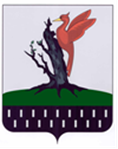 ТАТАРСТАН  РЕСПУБЛИКАСЫ АЛАБУГА  МУНИЦИПАЛЬ РАЙОНЫ ЛЕКАРЕВО АВЫЛ ЖИРЛЕГЕ СОВЕТЫНаименованиеСумма субсидий,рублей12Материальное поощрение28 750,00Начисления, 30,2%8 682,50Итого37 432,50